EMERGENZA CORONAVIRUSESERCIZI COMMERCIALI ADERENTI AI BUONI SPESA COMUNALI SECONDA TORNATA DA NOVEMBRE 2020ELENCO IN COSTANTE AGGIORNAMENTO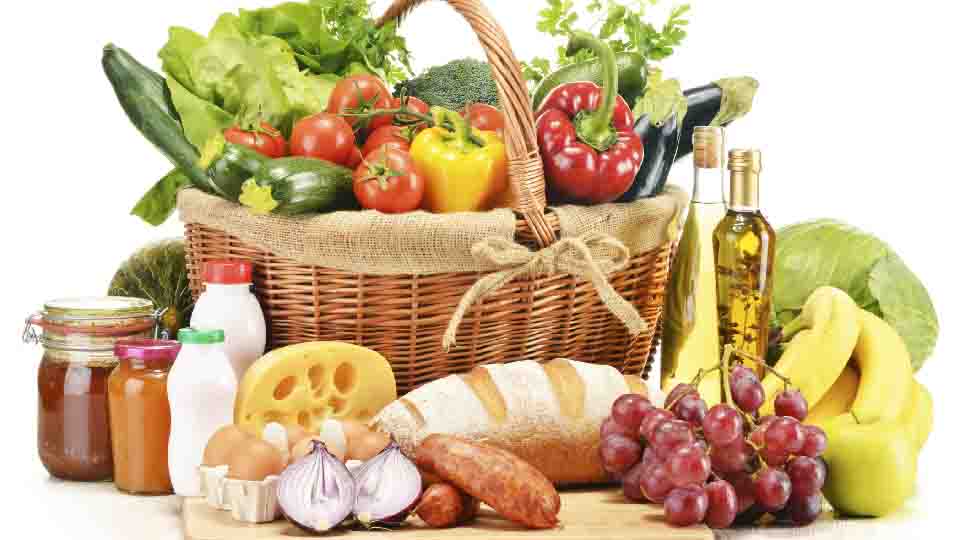 DITTEGENEREINDIRIZZISCONTI-OFFERTECASEIFICIO “DI SORAGNA”strada per Diolo, 118 CASEIFICIOTel. 0524 599073info@caseificio-soragna.itCONAD SORAGNA SUPERMERCATOLARGO AVIATORI D’ITALIA, 1 Tel: 0524 597130conad.soragna@conadcentronord.it MACCHIAVELLI BARBARA ORTOFRUTTA VIA CAVOUR, 13DISCOUNT DI PIU SUPERMERCATOVIA SARAGATTel: 0524 596344dipiusoragna958@gmail.comGOURME SORAGNA ALIMENTARI Via Caduti 18 marzo 1945 n. 26Tel: 0376 6801info@italiaalimentari.it FARMACIA PELIZZA FARMACIA PIAZZA GARIBALDI 0524 597022